FOCUS :  HOW DESIGN HAS CHANGED OUT LIVES6th Form Preparation work forDesign and Technology Summer 2022 Watch these brief introductions to the Industrial Revolution – consider the main developments that made it so successful.  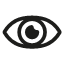 How do you think things would be today without these developments.  What do you think were the main Inventions before this time.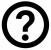 The Industrial Revolution (18th- 19th C)The Industrial Revolution BBCThe Industrial Revolution - OverviewYoutube VideoTime: 25 minsRead what Wiki says about the Great Exhibition of 1851 then..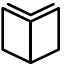 Read  through the catalogue of products on display in the Great Exhibition. ( look through each section briefly)Consider how the contents (p21) on display at an exhibition today would differ from those in 1851.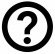 Wiki – Great ExhibitionGreat Exhibition CatalogueArchive DocumentTime: 1hrListen to this podcast about the Great Exhibition –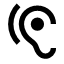  Make a list of the main reasons for its introduction. A History in our timeBBC In Our Time podcast(youtube link)Time: 45mins    Watch these videos showing how the industrial revolution changed how products were designed at the start of the 20th Century and how it started a range of Design Movements that influenced ‘the designer’.Arts and Crafts MovementGraphic DesignArt NouveauArt DecoYoutube VideosTime: 1hrComplete a design page of ideas for a chair based on the Arts and Crafts Movement – Include at least 6 different designs.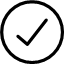 You may decide to do some research first.Look at the last sections video at approx. 4:16s for inspiration.Time: 2hrsComplete a final rendered Design for your chosen chair from the last section.  Include an accurate 3D drawing of your final design. Label all materials and joining techniques.Include details of materials and joints from the around the turn of the century 1880s-1920s. (Research this)TOP TIP: Investigate using Isometric crating to help.Isometric CratingTime: 1hr 50 minsWatch the TED talk which looks at how the future will change and how things like creativity, imagination and technology with be key in its successArtificial Intelligence… the futureTED Talks – Kwame Anthony AppiahTime: 40mJust for funThe future of Drones Amazing Drones Time: 20m